Bear Song もりのくまさんJapaneseあるひ  もりのなか　くまさんに　であった Aru hi mori no naka kuma-san ni deatta
はなさくもりのみち　くまさんに　であった Hana saku mori no michi kuma-san ni deattaくまさんの　いうことにゃ　おじょうさん　おにげなさい Kuma-san no iu koto nya ojōsan o nige nasai
スタコラ　サッササノサ　スタコラ　サッササノサ Sutakora sassasanosa sutakora sassasanosaところが　くまさんが　あとから　ついてくる Tokoroga kuma-san ga ato kara tsuite kuru
トコトコ　トコトコと　トコトコ　トコトコと Tokotoko tokotoko to tokotoko tokotoko toおじょうさん　おまちなさい　ちょっと　おとしもの Ojōsan omachi nasai chotto otoshimono
しろいかいがらの　ちいさな　イヤリング Shiroi kaigara no chīsana iyaringuあら　くまさん　ありがとう　おれいに　うたいましょう Ara kuma-san arigatō orei ni utaimashou
ラララ　ララララ　ラララ　ララララ 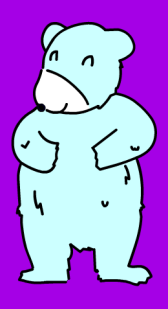 lalala lalalala lalala lalalala